В соответствии c разрешением на ввод в эксплуатацию от 02.05.2017 г. № RU 11-507000-8B-2017  модульной котельной установки «Буран-1,29-2-Д», расположенной по адресу: Республика Коми, муниципальный район «Печора», сельское поселение «Каджером», п. Зеленоборск, ул. Нефтяников, 11А Администрация ПОСТАНОВЛЯЕТ:1. Внести в постановление администрации МР «Печора» от 18.06.2015 г. № 678 «О присвоении статуса единой теплоснабжающей организации на территории МО МР «Печора» следующие изменения:1.1. Пункт 1.3. постановления изложить в следующей редакции:«1.3. Печорскому филиалу АО «Коми тепловая компания» в зоне действия котельных № № 9,22 и исключить котельную 13».2.1 Настоящее постановление вступает в силу со дня официального опубликования и подлежит размещению  на официальном сайте администрации МР «Печора».Глава муниципального района-руководитель администрации                                                                         Н.Н. ПаншинаАДМИНИСТРАЦИЯ МУНИЦИПАЛЬНОГО РАЙОНА «ПЕЧОРА»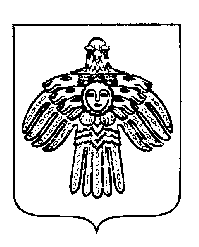  «ПЕЧОРА»  МУНИЦИПАЛЬНÖЙ  РАЙОНСААДМИНИСТРАЦИЯ ПОСТАНОВЛЕНИЕ ШУÖМПОСТАНОВЛЕНИЕ ШУÖМПОСТАНОВЛЕНИЕ ШУÖМ«04» июля 2019 г.г. Печора,  Республика Коми               №734      .  О внесении изменений в постановление администрации МР «Печора» от 18.06.2015 г. № 678 «О присвоении статуса единой теплоснабжающей организации на территории МО МР «Печора»